Ľubovecko  –  Pekľanský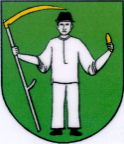 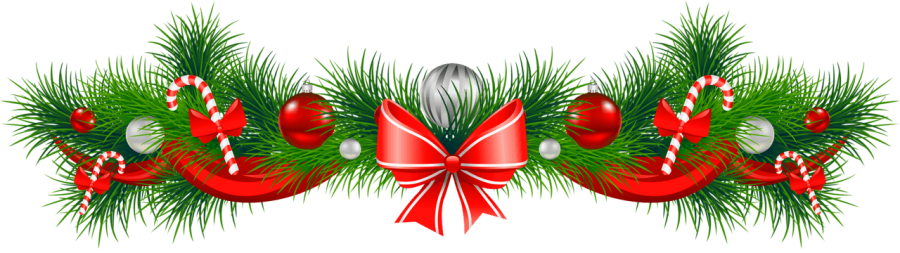 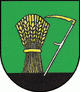 	Hlásnik	Číslo: 1/2021      Ročník : XIX.   22.12.2021Vážení občania Ľubovca a Ruských Peklian!Zase sme o rok starší... Ako zhodnotiť rok 2021?   Pre mňa trochu ťažko...Situácia okolo vírusu Covid 19 nám v samospráve naznačila, že by mohla vyzerať aj ako vojnová situácia. Nikdy by mi nenapadlo, že budú zatvorené školy, obchody, chrámy. Zrušili sa všetky športové, kultúrne i spoločenské akcie, ktoré nás aspoň trochu vytrhávali z pracovnej vyťaženosti či rodinných starostí, a už vôbec zákaz vyhádzania z domu!Boli mesiace keď sme cítili obavy a smútok. Nerozumeli sme čo sa deje so svetom. Od začiatku roka sme Vám chceli pomôcť ako najlepšie a bez nejakých nákladov a čím menej starostí a vystavovaniu sa rizík ochorenia na Covid 19; preto sme v obci zriadili testovacie miesto, tímy, ktoré každú nedeľu - 18 krát - otestovali spolu 3747 občanov. A touto cestou chcem poďakovať za spoluprácu a profesionálny prístup: ĎAKUJEM VÁM.Marcela Bjalasová, Eva Krakovská, Mária Jachvanová, Ema Kočišová, Dagmar Kolesárová, Alžbeta Ram, Miroslava Vašková, Martina Tverdíková, Anka Paločková, Tomáš Bjalas.Aby sme ešte viac bol nápomocní  Vám občania, ktorí máte mobilný problém a zdravotný ísť sa do očkovacieho centra zaočkovať, od júna 2021 sme zabezpečili výjazdovú očkovaciu jednotku, ktorá bola v našej obci 6 krát. Spolu to zvládneme s ľudskosťou , rozvahou a pokorou.      	 Okrem ochranných aktivít sme pracovali na chode obce ako to dovoľovali opatrenia vydané vyššími orgánmi. Tohto roku firma MP Kanal dokončovala práce na vybudovaní vodovodu na novovzniknutej IBV – vodovod bol dokončený a prefinancovaný v hodnote 37.646,59 €. Momentálne je v štádiu prípravy na kolaudáciu. Vytendrovaná firma EKOPRIM sa počas roka borila s tzv. „Bjalasovým jarkom“ a vytvorila podľa projektovej dokumentácie miestnu komunikáciu, položila odtokové žľaby, obrubníky ku chodníkom pozdĺž vzniknutej cesty.  Ale už pre zlé počasie nestihla uložiť asfaltový povrch. Na túto stavbu sme preinvestovali 112.648,26 € (z vlastných zdrojov).VSE sa snaží dokončiť vybudovanie elektrického vedenia a výstavbu trafostanice. Niekedy to nevyzerá tak, ako by sme chceli. Verte mi, že všetko sa nedá bez nejakých zmien, dodatkov, zmeškaní a podobne...Práce a realizácia výstavby miestnych komunikácií, vodovodu a elektrického vedenia idú podľa plánu, veď stavenisko firmy prebrali v októbri 2020 a reálne (zimné počasie) začali pracovať v apríli 2021. Ani necelý rok a ten „jarok“ sa zmenil na nepoznanie.Počas roka sme pracovali na výzve „Zníženie energetickej náročnosti Obecného úradu“ o dotáciu od Enviromentálného fondu. V prvom kole sme boli neúspešní, ale v druhom áno. 16.12.2021 sme podpísali zmluvu na dotáciu  202 650,- eur. na opravu obecného úradu. Momentálne ešte doťahujeme posledné úpravy na výzvu „Chodníky pre peších v obci Ľubovec“ od MAS TRI PRUTY  (výzva z IROP) na dotáciu , aby sme mohli pokračovať vo výstavbe chodníka v obci. V priebehu roka sme aktívne pracovali na doplnkoch  a dodatkoch Územného plánu, úspešne sú ukončené.Taktiež sme v marci v roku 2019 požiadali Pozemkový úrad o Jednoduché pozemkové úpravy II., čo znamená, že chceme vykúpiť pozemky, ktoré zostali v bezpodielovom stave (pozemky nad záhradami pod cestou, Lazorčák, Štofan, Kobelák, až Rabada). Tento proces tiež nie je jednoduchý je rok 2021 (2019 až 2022) a my sme v štádiu vyvlastňovacieho procesu. Obecné zastupiteľstvo na poslednom rokovaní prejednávalo spôsob vyplácania známych vlastníkov a zábezpeku pre neznámych vlastníkov SPF. OcZ navrhlo rokovať s príslušnou bankou a preklenovacom úvere vo výške 50 000,- eur.Pravidelne finančne a fyzicky podporujeme našu najzraniteľnejšiu skupinu – seniorov a telesne postihnutých, sociálne slabších v obci Ľubovec  a časť Ruské Pekľany. V marci tohto roku sme na budove ZŠ s MŠ vymenili strešnú krytinu. Počas letných prázdnin sme oplotili areál školy z dôvodu bezpečnosti detí a žiakov. Stále riešime problém - neustále plnenie sa žumpy povrchovou vodou, preto pripravujeme proces návrhu obkopania celej budovy, pripadne osadenie novej žumpy. V letných mesiacoch plánujeme novú fasádu na budove ZŠ s MŠ. V novom školskom roku 2021/2022 sme v Prešove otvorili elokované pracovisko (vysunutú triedu materskej školy) pre deti rodičov, ktorým nevyhovuje časová dostupnosť (pracovná doba), aby ich deti navštevovali škôlku v obci. Momentálne túto triedu navštevuje 14 detí. V tomto školskom roku sme rozšírili výučbu základnej školy o piaty, šiesty a siedmy  ročník – individuálne domáce vzdelávanie. Spolu materskú škôlku navštevuje 34 detí denne a 28 detí individuálne. Základnú školu navštevuje 14 žiakov denné vyučovanie (1. – 4. roč.) a 152 žiakov individuálna výučba.Profesiu školníčka – upratovačka opustila odchodom do starobného dôchodku  pani Milka Bartková. Na tejto škole si odpracovala 30. rokov!   Na jej pracovné miesto nastúpila pani Hanka Mačišáková.Taktiež svoje pracovné miesto opustila pani Mária Prokopová odchodom na dôchodok po odpracovaní 10. rokov na obecnom úrade; na jej miesto nastúpila pani Lucia Jurková. Obom ženám za ich službu srdečne ďakujem!V krátkosti: celý rok sme sa niečím borili ťažko, niečo išlo ľahko, a to vďaka ľuďom, ktorí zastávajú svoje pracovné funkcie a plnia pracovné potreby na 100 %: Ďakujem pani Monike Riškovej, riaditeľke školy a celému  kolektívu, opatrovateľkám v stacionári, duchovnému otcovi Marekovi Kolesárovi, pracovníkom na malých obecných službách, poslancom OcZ.Usilujme o pokojnejší svet, zabudnime na sebectvo a radujme sa z každého dňa.D A N EProsíme občanov, aby zmeny v daniach z nehnuteľnosti, zmeny v prípade počtu psov a počtu osôb v domácnostiach na výpočet poplatku za vývoz odpadu, nahlásili do KONCA JANUÁRA 2022. Po tomto termíne nebude možné robiť úpravy v rozhodnutiach!!!	ŠTATISTIKA za ROK  2021Počet obyvateľov: Ľubovec               429                Ruské Pekľany    86               spolu                    515 občanovPočas roka 2021:narodilo sa		              8  detízomrelo                                   7  občanovodhlásení                                3 občaniaprihlásení                            20 občanovNarodili sa:Matúš CHOVAN      		Ľubovec 96			29.01.2021Sebastian HALICKÝ		Ruské Pekľany 5		07.03.2021Adriana RODRIGUEZ		Ľubovec 93			06.04.2021Lukáš BABINSKÝ		Ľubovec 96			22.04.2021Adam ZBIHLEJ			Ľubovec 39			25.06.2021Oliver KMEC			Ľubovec 133			16.08.2021Šimon KRAJNÍK			Ľubovec  1			26.08.2021Tomáš ŠARIŠSKÝ		Ľubovec 136			26.10.2021Nina BARTKOVÁ		Ľubovec 66			05.11.2021Jubilanti 2021:Štofanová Mila		Ľubovec 28           		75 rokov	Gajdošová Eva		Ľubovec 76			75 rokovBánóová Anna			Ruské Pekľany 2		75 rokov	Palenčár Ján			Ľubovec 24			80 rokovSvat Jozef			Ľubovec 87			70 rokovBaran Imrich			Ľubovec 12			90 rokovMihaľová Magdaléna	Ruské Pekľany 6		75 rokov	Maďar Štefan			Ľubovec 32			90 rokovDvorščáková Elena		Ľubovec 111		85 rokovRusinko Anton			Ľubovec 69		85 rokovŠtofanová Mária		Ľubovec 99		85 rokovBartko Eduardq		Ľubovec 61			70 rokovChomjaková Jarmila	Ľubovec 39			80 rokovZomreli:Mária GAJDOŠOVÁ		Ľubovec 76			07.02.2021Jozef LECH			Ľubovec 41			26.03.2021Ľubomír ŠIMKO			Ruské Pekľany		26.02.2021Elena ŠIMKOVÁ			Ruské Pekľany		10.03.2021Peter TIMKO			Ľubovec 111			24.04.2021Štefan MAĎAR			Ľubovec 32			27.10.2021Jozef BOROŠ			Ľubovec 91			29.10.2021Anna RABADOVÁ		Ľubovec 54			30.11.2021--------------------------------------------------------------------------------------------------------------------------------OcÚ Ľubovec 103 , 082 42         tel.č.  051 / 7796235            e-mail : obeclubovec@ocu.skstarostka obce Mgr. Jozefína Štofanová,   mobil : 0907 999 412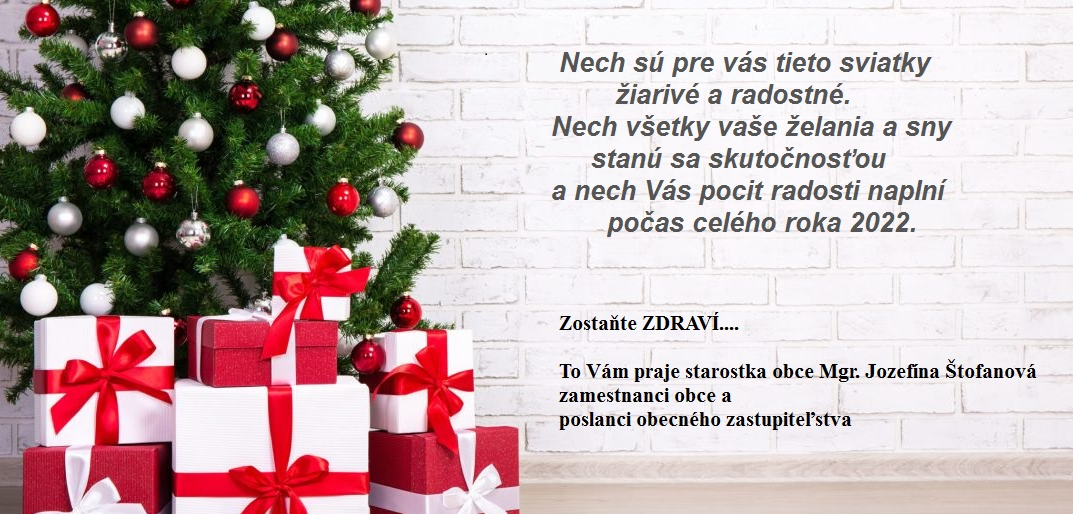 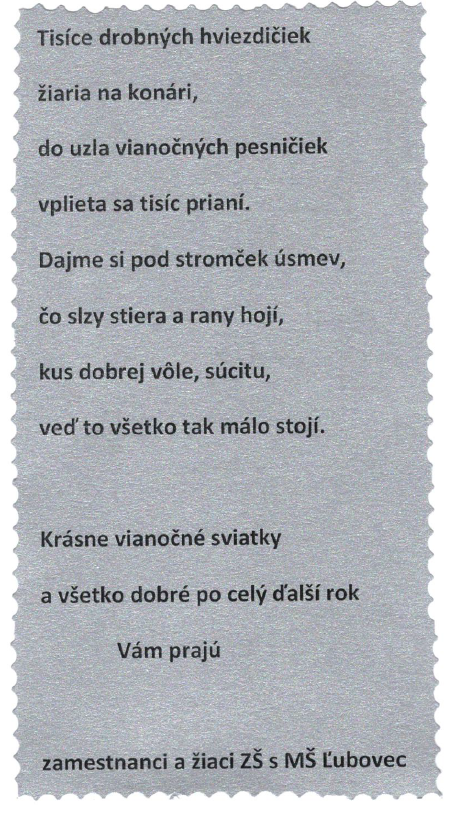 